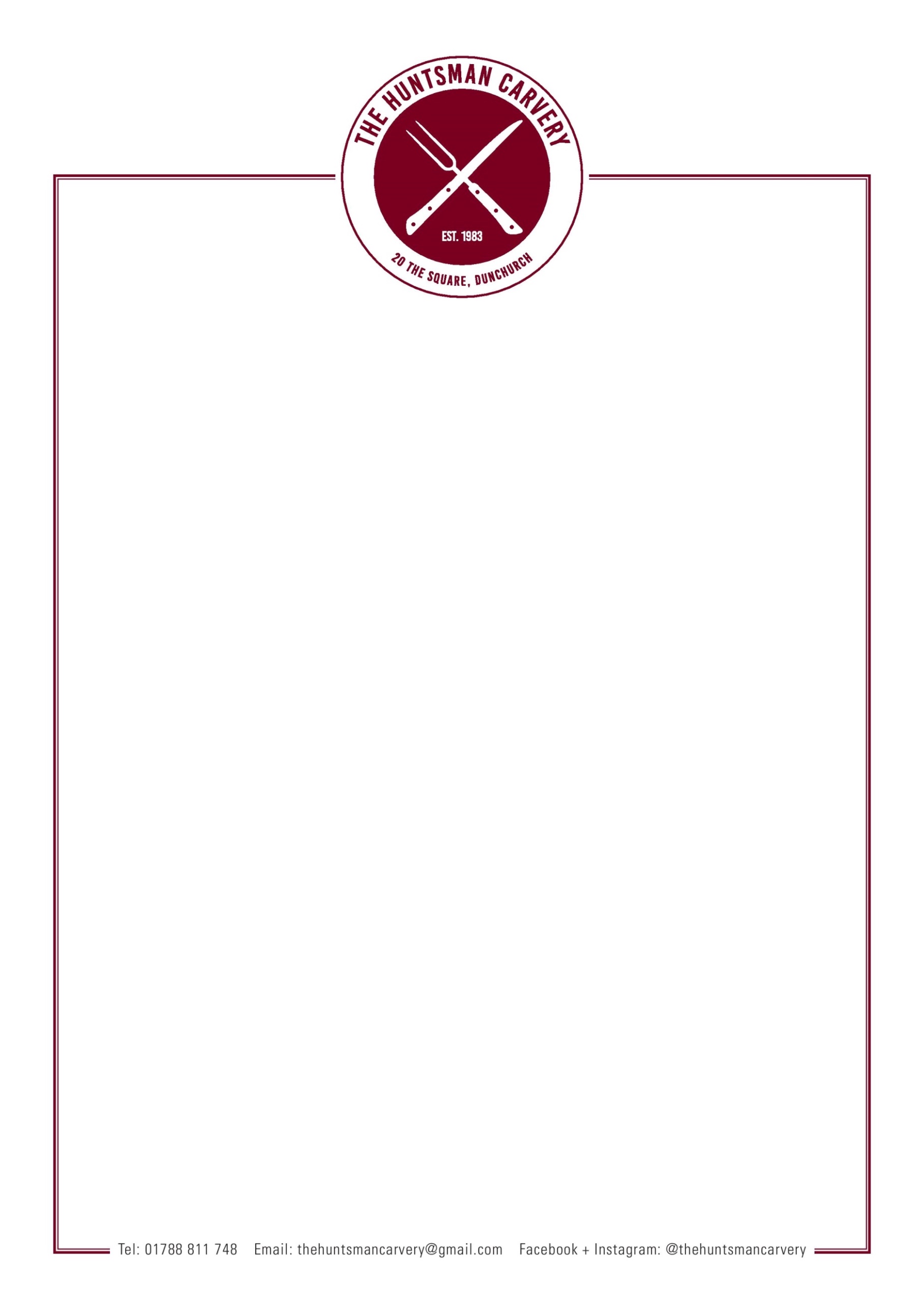 Summer 2022 MenuTo StartChicken Liver Pâté- A smooth Pate made with the finest chicken livers, cooked in butter with fresh cream and brandy.   Soup of the Day- We are renowned for our homemade soups, changed daily and made fresh each morning.  Texas Beef Chilli- We mince our own beef for this dish!  Made without beans- the boss doesn’t like them!Prawn Cocktail- Premium north Atlantic prawns heaped on crisp salad with homemade Marie Rose sauce.   GF SGarlic Mushrooms on Sourdough- One of our head chef’s own recipes, Nicky sautés fresh chestnut mushrooms with garlic and cream, heaped on local artisan Sourdough.   VPanko Breaded Brie with Cranberry- A generous wedge of Brie, coated in panko breadcrumbs and deep fried to perfection, served with our cranberry sauce on the side.   VThe Main EventRoast Rib of BeefRoast TurkeyRoast Gammon / Roast Pork All served with your choice of Yorkshire Pudding, Sage & Onion Stuffing, Hand-made Sausages, Roast Potatoes, Mashed Potatoes, a selection of our freshly cooked vegetables, and GravyDessertOur desserts change on a monthly basis and are all home-made of course!All served with your choice of freshly whipped Cream or Ice CreamWe are offering our three course menu only, and do not offer substitutions or reductions. Thurs-Sat-£29.95 Sunday £34.95Under 2 years old – Free3-8 years old - £8.958-12 years old - £16.95 Gammon served on Sundays only*